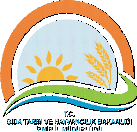 İŞ AKIŞ ŞEMASIBİRİM:TEKİRDAĞ İL GIDA TARIM VE HAYVANCILIK MÜDÜRLÜĞÜ / KIRSAL KALKINMA VE ÖRGÜTLENME ŞUBE MÜDÜRLÜĞÜŞEMA NO:İGTH.İKS.ŞMA.002 / 07.02ŞEMA ADI:KKYDP PROJE SÖZLEŞMELERİNİN DENETİMİ İŞ AKIŞ ŞEMASI